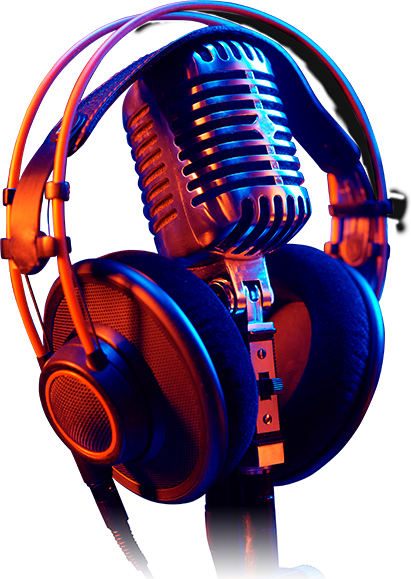 Ficha de Inscrição e Termo de AutorizaçãoCategoria Municipal INFANTIL – 06 A 12 ANOSNome completo:Nome Artístico:Endereço:        Cidade:                                                                 Estado:Música:Artista que gravou:Pela presente ficha de inscrição (preenchida e assinada) AUTORIZO o uso de minha imagem e voz em todo e qualquer material entre fotos, documentos, vídeos e transmissões via internet, mídia eletrônica (painéis, vídeo-tapes, televisão, cinema, programa para rádio, entre outros) para ser utilizada na realização da 2ª edição do Festival da Canção “Cantando Não Me Toque”, no ano de 2021.                           Assinatura Candidato conforme a Identidade                Menores de Idades o Responsável legal assina também